Learner Assessment Booklet
Unit: Set Up an IT SystemQCF Level: 2Credit Value: 4Unit Reference Number: L/502/4210I certify that all the work in this booklet is my own.This form is used to confirm that assessment has taken place and the learner has achieved the unit detailed on page 4Please provide additional evidence within the booklet to support the assessment criteria and evidence the development of the learner’s skills and knowledge throughout this unit – see Advice to Assessors. Tutors are recommended to contact their Internal Verifier for advice & guidance. 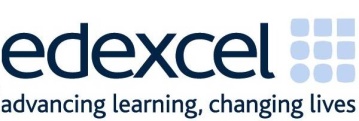 Assessment Grid: Completed by AssessorAdvice to Assessors:This workbook provides guidance on evidence that may be collected from summative assessment activities. This should be augmented by evidence from formative assessment and learning activities to provide evidence of the development of the learner’s understanding of the unit’s subject matter. This could include, but not be limited to, the assessor providing information in the above table to show progressive assessment, inclusion of feedback to learner throughout the unit, inclusion of learner learning log, evidence from group activities such group discussion such as copies of flip charts (with assessor’s group work record). For further advice assessor should contact their internal verifier.Assessment record: Completed by AssessorAll the following Learning Outcomes and Assessment Criteria MUST be met:This Unit has 4 Learning OutcomesAssessment Criteria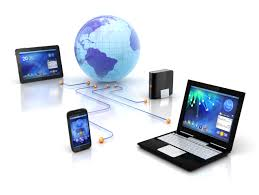 AC 1.1 Describe what IT system components, storage and peripheral devices are needed.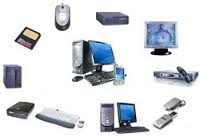 AC 1.2 Describe any health and safety issues associated with setting up an IT system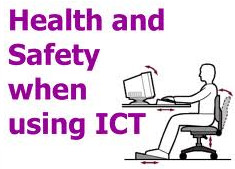 AC 1.3 Describe the characteristics of IT systems that affect performance.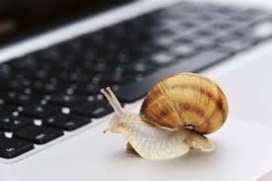 Your assessor will OBSERVE the following PRACTICAL activity: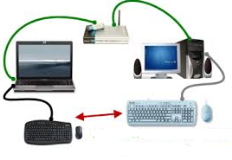 YOU may include photographic evidence/or annotated diagrams to support AC 1.4 (Referenced, signed and dated)Your assessor will OBSERVE the following PRACTICAL activity:YOU may include photographic evidence/or annotated diagrams to support AC 2.1 (Referenced, signed and dated)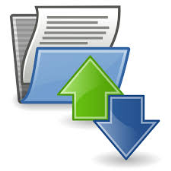 AC 2.2 Describe the factors that affect data transfer.Your assessor will OBSERVE the following PRACTICAL activity: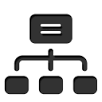 AC 2.4 Identify the login and password details needed to connect to an Internet Service Provider (ISP).ACTIVITY: INSTALLING AND CONFIGURING SOFTWAREYour assessor will OBSERVE the following PRACTICAL activity:YOU may include a screen shot to support YOUR configuration for AC 3.1 (Referenced, signed & dated)AC 3.2 Describe what security precautions need to be addressed?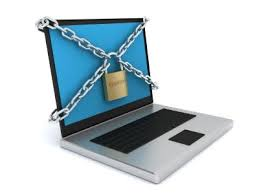 Your assessor will OBSERVE the following PRACTICAL activity:Your assessor will OBSERVE the following PRACTICAL activity:Your assessor will OBSERVE the following PRACTICAL activity: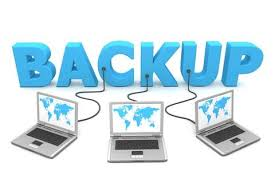 AC 4.1 Identify what tests can be used to CHECK the IT system and communications.Your assessor will OBSERVE the following PRACTICAL activity:AC 4.3 Identify the help and troubleshooting facilities available to solve problems.AC 4.4 Respond to faults and error messages and use help and troubleshooting facilities to determine and take appropriate action.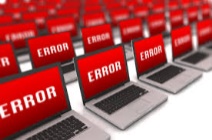 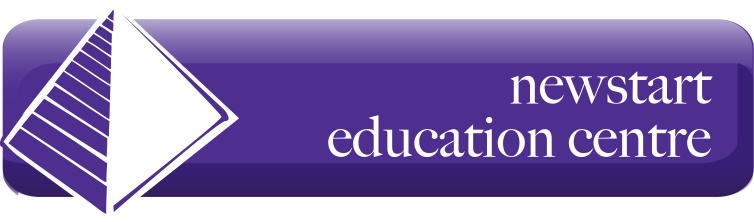 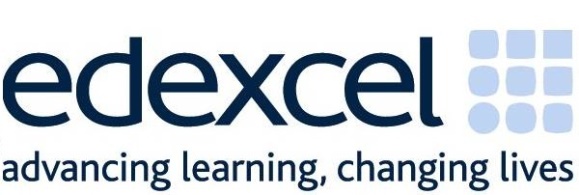 Learner Name:Tutor Name:Gary McAreaveyAssessor name:Gary McAreaveyInternal Verifier name:Tracy GalvinCourse:Edexcel BTEC Level 2 Certificate for IT Users (ITQ) (QCF)
Course code:500/7832/XCompletion Date:Achievement of unit is confirmed: Yes/No Signature of Assessor:Date:Learning Outcomes Achieved(Delete) PortfolioPageAssessment DateDate of verification1Yes/No2Yes/No3Yes/No4Yes/NoAssessor Assessment decisions:Learning OutcomesAssessment Criteria1. Select and connect up apersonal computer safelywith associated hardwareand storage media tomeet needs1.1 Describe what IT system components, storage and peripheral devices are needed.1.2 Describe any health and safety issues associated with setting up an IT system.1.3 Describe the characteristics of IT systems that affect performance.1.4 Select and connect up the components of an IT system safely, including any peripheral devices and storage media.2. Select and connect an IT system to a communication service to meet needs2.1 Select and connect communication hardware safely to an IT system.2.2 Describe the factors that affect data transfer.2.3 Select and connect to a communication service from an IT system.2.4 Identify the login and password details needed to connect to an Internet Service Provider (ISP).3. Install and configure software for use3.1 Configure the user interface to meet needs.3.2 Describe what security precautions need to be addressed.3.3 Set up and configure virus protection software.3.4 Install and set up application software to meet needs.3.5 Backup and restore system and data files.4. Check that the IT systemand communicationservice are workingsuccessfully4.1 Identify what tests can be used to check the IT system and communications.4.2 Select and run suitable tests to make sure that the system and communication service are working successfully.4.3 Identify the help and troubleshooting facilities available to solve problems.4.4 Respond to faults and error messages and use help and troubleshooting facilities to determine and take appropriate action.Please outline the purpose of YOUR IT system for this assessment unit:Background/set the scene/purpose etc. IT system components:Description:IT system storage:Description: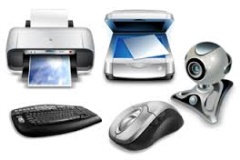 IT system peripheral devices:Description:Assessor signature: Date: Setting up an IT system:Associated health and safety issues described:Issue 1 description:Issue 2 description:Issue 3 description:Assessor signature: Date: Characteristics of IT systems that affect performance:Characteristic description 1:Characteristic description 2:Characteristic description 3:Activity:Assessor signature& date:AC 1.4 Select and connect up the components of an IT system safely, including any peripheral devices and storage media.Outline the IT system YOU have selected and connected:Activity:Assessor signature& date:AC 2.1 Select and connect communication hardware safely to an IT system.Please outline the communication hardware used and how this was connected:Please outline the communication hardware used and how this was connected: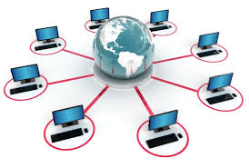 What is meant by data transfer?Factors affecting data transfer:Factor 1 description:Factor 2 description:Factor 3 description: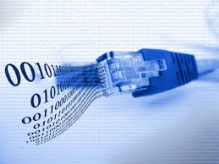 Assessor signature: Date: Activity:Assessor signature& date:AC 2.3 Select and connect to a communication service from an IT system.Communication service selected:Communication service selected:ISP details:ISP details:Login details:Password: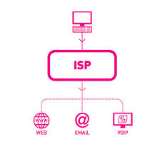 Activity:Assessor signature& date:AC 3.1 Configure the user interface to meet YOUR needs.Addressing security precautions e.g. risk/precaution type/how to address issuePrecaution 1 described:Precaution 2 described:Precaution 3 described:Activity:Assessor signature& date:AC 3.3 Set up and configure virus protection software.Virus protection software details:Virus protection software details:Name & features etc.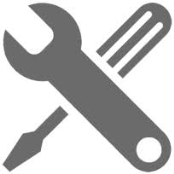 Name & features etc.Activity:Assessor signature& date:AC 3.4 Install and set up different application software to meet needs.Example application software 1:Example application software 1:Example application software 2:Example application software 2:Activity:Assessor signature& date:AC 3.5 Backup and restore system and data files.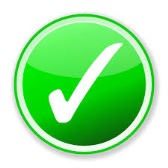 Test description:IT system/communication part checked:1:1:2:2:3:3:Activity:Assessor signature& date:AC 4.2 Select and run suitable tests to make sure that the system and communication service are working successfully.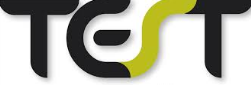 Problem identified:Appropriate help/troubleshooting facilities1:1:2:2:3:3: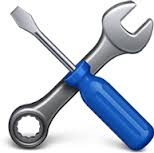 Fault type 1:Appropriate help/troubleshooting facilities used:Appropriate/resolution action take: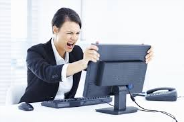 Fault type 2:Appropriate help/troubleshooting facilities used:Appropriate/resolution action take:Error type 1:Appropriate help/troubleshooting facilities used: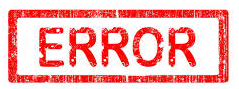 Appropriate/resolution action take:Error type 2:Appropriate help/troubleshooting facilities used:Appropriate/resolution action take:Assessor signature: Date:Diary - Week 1Diary - Week 1Description SectionDescription SectionDate:
Activity:  What I did today: Date:
Activity:  What I did today: Evaluation SectionEvaluation SectionHow did you work/perform today (select one)?10 - 9 Excellent         8 - 7  Very good         6 - 5 Good         4 - 3 Satisfactory         2 - 1 BasicHow did you work/perform today (select one)?10 - 9 Excellent         8 - 7  Very good         6 - 5 Good         4 - 3 Satisfactory         2 - 1 BasicPlease give an example of this.Please give an example of this.Learner’s Signature:Assessor’s Signature:Diary - Week 2Diary - Week 2Description SectionDescription SectionDate:
Activity:  What I did today: Date:
Activity:  What I did today: Evaluation SectionEvaluation SectionHow did you work/perform today (select one)?10 - 9 Excellent         8 - 7  Very good         6 - 5 Good         4 - 3 Satisfactory         2 - 1 BasicHow did you work/perform today (select one)?10 - 9 Excellent         8 - 7  Very good         6 - 5 Good         4 - 3 Satisfactory         2 - 1 BasicPlease give an example of this.Please give an example of this.Learner’s Signature:Assessor’s Signature:Diary - Week 3Diary - Week 3Description SectionDescription SectionDate:
Activity:  What I did today: Date:
Activity:  What I did today: Evaluation SectionEvaluation SectionHow did you work/perform today (select one)?10 - 9 Excellent         8 - 7  Very good         6 - 5 Good         4 - 3 Satisfactory         2 - 1 BasicHow did you work/perform today (select one)?10 - 9 Excellent         8 - 7  Very good         6 - 5 Good         4 - 3 Satisfactory         2 - 1 BasicPlease give an example of this.Please give an example of this.Learner’s Signature:Assessor’s Signature:Diary - Week 4Diary - Week 4Description SectionDescription SectionDate:
Activity:  What I did today: Date:
Activity:  What I did today: Evaluation SectionEvaluation SectionHow did you work/perform today (select one)?10 - 9 Excellent         8 - 7  Very good         6 - 5 Good         4 - 3 Satisfactory         2 - 1 BasicHow did you work/perform today (select one)?10 - 9 Excellent         8 - 7  Very good         6 - 5 Good         4 - 3 Satisfactory         2 - 1 BasicPlease give an example of this.Please give an example of this.Learner’s Signature:Assessor’s Signature:Diary - Week 5Diary - Week 5Description SectionDescription SectionDate:
Activity:  What I did today: Date:
Activity:  What I did today: Evaluation SectionEvaluation SectionHow did you work/perform today (select one)?10 - 9 Excellent         8 - 7  Very good         6 - 5 Good         4 - 3 Satisfactory         2 - 1 BasicHow did you work/perform today (select one)?10 - 9 Excellent         8 - 7  Very good         6 - 5 Good         4 - 3 Satisfactory         2 - 1 BasicPlease give an example of this.Please give an example of this.Learner’s Signature:Assessor’s Signature:Diary - Week 6Diary - Week 6Description SectionDescription SectionDate:
Activity:  What I did today: Date:
Activity:  What I did today: Evaluation SectionEvaluation SectionHow did you work/perform today (select one)?10 - 9 Excellent         8 - 7  Very good         6 - 5 Good         4 - 3 Satisfactory         2 - 1 BasicHow did you work/perform today (select one)?10 - 9 Excellent         8 - 7  Very good         6 - 5 Good         4 - 3 Satisfactory         2 - 1 BasicPlease give an example of this.Please give an example of this.Learner’s Signature:Assessor’s Signature:Diary - Week 7Diary - Week 7Description SectionDescription SectionDate:
Activity:  What I did today: Date:
Activity:  What I did today: Evaluation SectionEvaluation SectionHow did you work/perform today (select one)?10 - 9 Excellent         8 - 7  Very good         6 - 5 Good         4 - 3 Satisfactory         2 - 1 BasicHow did you work/perform today (select one)?10 - 9 Excellent         8 - 7  Very good         6 - 5 Good         4 - 3 Satisfactory         2 - 1 BasicPlease give an example of this.Please give an example of this.Learner’s Signature:Assessor’s Signature:Diary - Week 8Diary - Week 8Description SectionDescription SectionDate:
Activity:  What I did today: Date:
Activity:  What I did today: Evaluation SectionEvaluation SectionHow did you work/perform today (select one)?10 - 9 Excellent         8 - 7  Very good         6 - 5 Good         4 - 3 Satisfactory         2 - 1 BasicHow did you work/perform today (select one)?10 - 9 Excellent         8 - 7  Very good         6 - 5 Good         4 - 3 Satisfactory         2 - 1 BasicPlease give an example of this.Please give an example of this.Learner’s Signature:Assessor’s Signature:Diary - Week 9Diary - Week 9Description SectionDescription SectionDate:
Activity:  What I did today: Date:
Activity:  What I did today: Evaluation SectionEvaluation SectionHow did you work/perform today (select one)?10 - 9 Excellent         8 - 7  Very good         6 - 5 Good         4 - 3 Satisfactory         2 - 1 BasicHow did you work/perform today (select one)?10 - 9 Excellent         8 - 7  Very good         6 - 5 Good         4 - 3 Satisfactory         2 - 1 BasicPlease give an example of this.Please give an example of this.Learner’s Signature:Assessor’s Signature:Diary - Week 10Diary - Week 10Description SectionDescription SectionDate:
Activity:  What I did today: Date:
Activity:  What I did today: Evaluation SectionEvaluation SectionHow did you work/perform today (select one)?10 - 9 Excellent         8 - 7  Very good         6 - 5 Good         4 - 3 Satisfactory         2 - 1 BasicHow did you work/perform today (select one)?10 - 9 Excellent         8 - 7  Very good         6 - 5 Good         4 - 3 Satisfactory         2 - 1 BasicPlease give an example of this.Please give an example of this.Learner’s Signature:Assessor’s Signature: